                               Abstract Submission form               FLE13072023AUTHOR NAME Title: (Mr.Ms.Dr. Prof.)	First name: 		            Surname:		     Title of the Paper:	Area of Research     	             Co-Author (If any)    	             ADDRESS Employer/ Office Address Name of the Institute 	  Position within Institute	Address  	City:  			        Postcode   Country  			    Telephone (with ISD code)	        Twitter	     Email 			        Website      PLEASE REGISTER FOR:    AICMSE 2023 Oxford (1-3 August 2023)		 ICBEMM 2023 Oxford (1-3 August 2023)	 AICBEM 2023 Boston (14-16 August 2023)	 ICISSS 2023 Boston (14-16 August 2023) AICSSH 2023 Oxford (9-11 October 2023)	 ICTBEL 2023 Oxford (9-11 October 2023) AICSSE 2023 Boston (13-15 November 2023)	 ICBITM 2023 Boston (13-15 November 2023) AICBMM 2023 Oxford (20-21 November 2023)	 ICSSEH 2023 Oxford (20-21 November 2023) AICBEM 2024 Oxford (11-12 March 2024)		 ICISSS 2024 Oxford (11-12 March 2024)	 AICMSE 2024 Boston (14-15 March 2024)		 ICBEMM 2024 Boston (14-15 March 2024)  AICSSH 2024 Vancouver (15-16 April 2024)	 ICTBEL 2024 Vancouver (15-16 April 2024) AICBMM 2024 Boston (23-24 May 2024)		 ICBLSS 2023 2024 Boston (23-24 May 2024)	ABSTARCT (300-500 Words)Enter an abstract of your manuscript into the textbox below. The abstract may be cut and pasted from a word processing program; however, the formatting will be lost. KEYWORDS              (5-10 Keywords) PLEASE TICK HOW YOU HEARD ABOUT FLE Advertisement   Email   Search Engine   Social Media   Current/Previous Delegate   Recommendation   ResearchGate   PRESENTATION TYPEOral Presentation   Poster Presentation   Listener   ABSTRACT SUBMISSION GUIDELINE  An abstract should be word-processed and single-spaced, and provided in electronic form by email to submit@flelearning.caAn abstract between 300 to 500 words, clearly summarising the arguments, should be submitted before deadline. Final paper should be submitted for publication in the e-journal before deadline (Optional).  The preferred length of paper (including footnotes) is 5,000 words (maximum limit). In general, please confine your paper between 10-12 pages, everything included.Authors' autobiographical details should appear as the first footnote of each contribution, and include the name, academic and professional qualifications, institutional affiliation, current title and position of each author.Acceptance to present paper DOES NOT guarantee publication in the E-Journal. Please be aware that your contribution will, if considered suitable for publication, be double-blind refereed. While our policy is to let authors know the decision by end of each conference, the referee process does take some time. If accepted, it will then be copy-edited, which also takes some time. These steps are necessary to ensure the high quality of the journal. It is author's responsibility to ensure that all references and citations are correct, and that the contribution does not contain any material that infringes copyright, or is defamatory, obscene or otherwise unlawful or litigious.Copyright in the article will remain jointly with the owner of the copyright and the Publisher. By submitting an article to the conference, the owner of the copyright grants the publisher with a license to publish the article. The author warrants that he is the owner of all rights of copyright in the article. Where the author subsequently publishes the article, the author is requested to acknowledge the article appeared in the conference proceedings.The Author(s) will indemnify and defend the Publisher against any claim, demand or recovery against the Publisher by reason of any violation of any proprietary right or copyright, or because of any libellous or scandalous matter contained in the Manuscript.The Publisher will have the right to edit the work for the original edition and for any revision, provided that the meaning of the text is not materially altered.Contributions MUST conform to Harvard Citing and Referencing Style. In particular, and in accordance with the Style Guide, contributors are asked to follow these style requirements:citation of sources should appear in both the body of your text (an in-text citation) and at the end of your work (a reference list).the name of the author, publication year and the page numbers you have taken your material from should appear in the body of your work;In the reference list, books should be cited as follows (example): Beetham, H. (2007) Retail economics. Abingdon: Routledge. Articles should be cited as follows (example): Bezemer, D. J. (2010) Understanding financial crisis through accounting models. Accounting, Organisation and Society, 35(7), 676-688.I, the undersigned, have read understood and agree to the rules, guidelines, terms and conditions set out above. I also agree with the cookies policy, privacy policy and data protection policy of the FLE published on the website. I confirm that to the best of my knowledge and belief, the information given on this form is current and complete.                                 Signature:   Date:   Place:  Please complete and return the abstract submission form to submit@flelearning.ca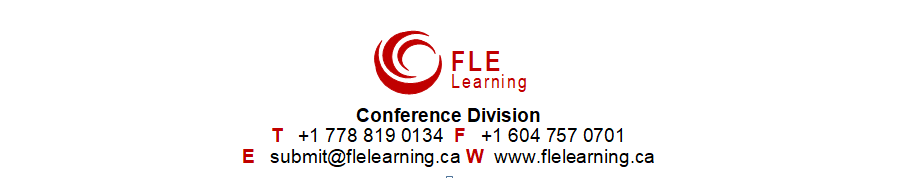 